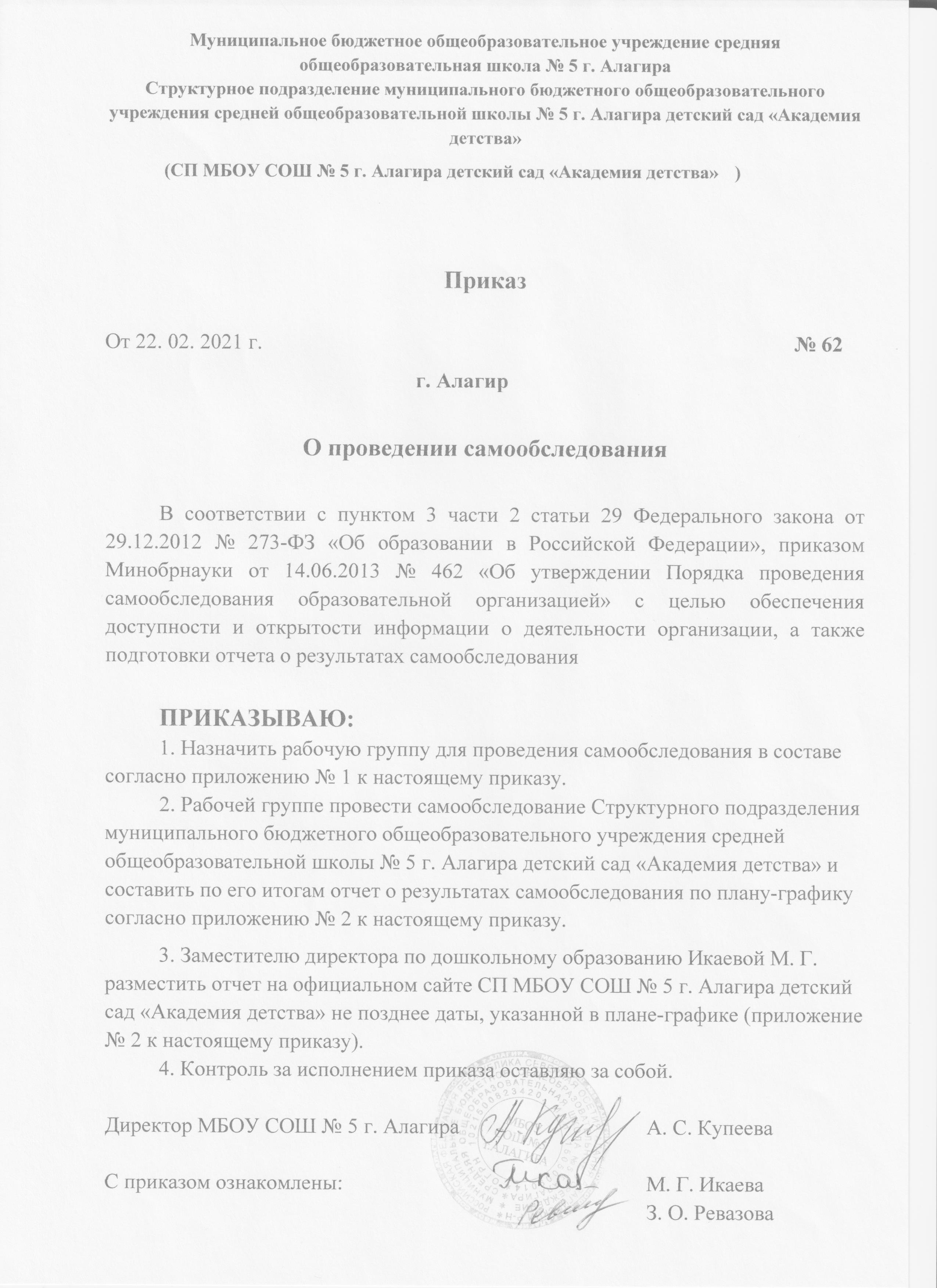 Приложение № 1
к приказу № 62 от 22.02.2020 г. Состав рабочей группы для проведения самообследованияПриложение № 2
к приказу № 62 от 22.02.2021 г.    План-график подготовки и  проведения самообследования в СП МБОУ СОШ №5 г. Алагира детский сад «Академия детства»№ п/пФ. И. ОДолжность1Икаева Марина ГеннадиевнаЗаместитель директора по дошкольному образованию2Ревазова Зарина ОлеговнаРуководитель физвоспитания, член ПКМероприятиеСрокОтветственныйСовещание при директоре МБОУ СОШ № 5 г. Алагира по вопросам проведения самообследования:- состав комиссии по самообследованию, обязанности председателя и членов комиссии;- формы и сроки исполнения процедур;- структура, содержание и оформление отчета19.02.2021ДиректорИздание приказа о проведении самообследования22.02.2021ДиректорСбор информации для аналитической части отчета по направлениям, указанным в пункте 6 Порядка, утвержденного приказом Минобрнауки от 14.06.2013 № 462:- образовательная деятельность, в том числе организация воспитательно-образовательного процесса;- система управления организации;- кадровое обеспечение;- учебно-методическое обеспечение;- библиотечно-информационное обеспечение;- материально-техническая база;- внутренняя система оценки качества образования26.02.2021Заместитель директора по ДОСбор информации для статистической части отчета по показателям, указанным в приложении 1 к приказу Минобрнауки от 10.12.2013 № 13241.03.2021Заместитель директора по ДОПодготовка отчета15.03.2021Заместитель директора по ДОРассмотрение отчета на заседании педагогического совета31.03.2021Председатель педагогического советаУтверждение отчета директором5.04.2021директорНаправление отчета учредителю5.04.2021директорРазмещение отчета на официальном сайте 12.04.2021IT-специалист